提督食府湿巾及盒装纸巾采购项目响 应 文 件供应商名称：(盖单位公章）日 期：   年   月   日一、法定代表人身份证明供应商名称：                                 单位性质：                                   地址：                                      成立时间：        年      月     日经营期限：                                 姓名：           性别：        年龄：        职务：       系                                （供应商名称）的法定代表人。特此证明。供应商：                （盖单位公章）        年    月     日二、授权委托书湖北襄投物业管理有限公司：本人     （姓名）系            （供应商名称）的法定代表人，现委托     （姓名）为我方代理人。代理人根据授权，代表本公司参与贵公司提督食府湿巾及盒装纸巾采购项目项目询价比选事宜。本文载明代理人是我司参与本次询价比选活动的合法代表，代理我司参与本次询价比选一切活动，其文件报送等均为我司认可的有效表达。委托期限至本项目询价比选结束止。代理人无转委托权。特此授权。供应商：                     （盖单位公章）法定代表人：             （签字或盖章）   身份证件号码：                            委托代理人：         （签字或盖章）       身份证件号码：                                   年    月    日三、报价一览表项目名称：提督食府湿巾及盒装纸巾采购项目说明：所有价格均系人民币表示，单位为元，精确到小数点后二位；以上报价包含人工及增值税专票等各项费用。供应商法定代表人或法定代表人授权代表签字或盖章：____________供应商名称（盖单位公章）：____________________________________时 间：_____年_____月_____日附件：报价明细表类似业绩一览表说明：1. 响应供应商应将类似项目业绩情况填入本表中；2. 项目概况包括：项目名称、合同额；3．必须按要求附相关合同复印件等证明材料。供应商法定代表人或法定代表人授权代表签字或盖章：____________供应商名称（盖单位公章）：____________________________________时 间：_____年_____月_____日五、资格证明文件1.营业执照2.按评比办法附表的资格性审查要求及公告要求，需要提供的其他证明文件六、技术文件（提供项目设计方案、设计效果图，并做出相关设计说明。）七、其他资料1.询价比选文件要求谈判供应商提交的其他资料；2.供应商认为其他需提供的资料。供应商名称备注报价（元）湿巾：单价        元/条，总价          元。盒装纸巾：单价    元/盒，总价          元。总报价            元。联系人及联系方式服务期服务内容附件:报价明细表附件:报价明细表附件:报价明细表附件:报价明细表附件:报价明细表附件:报价明细表附件:报价明细表附件:报价明细表序号名称品牌及规格单位预估数量单价
（元）小计
（元）备注1湿巾一次性卫生湿毛巾条6000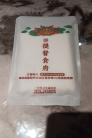 2盒装纸巾8张纸巾/盒盒6000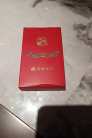 合计合计合计合计合计合计序号合同签订时间招标人单位项目概况项目经理招标人单位联系人及电话备 注12……